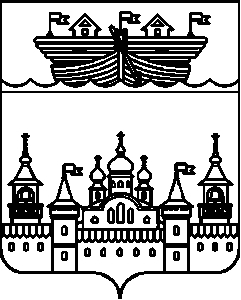 СЕЛЬСКИЙ СОВЕТЕГОРОВСКОГО СЕЛЬСОВЕТАВОСКРЕСЕНСКОГО МУНИЦИПАЛЬНОГО РАЙОНАНИЖЕГОРОДСКОЙ ОБЛАСТИРЕШЕНИЕ18 января 2022 года	№ 4Об участии администрации Егоровского сельсовета Воскресенского муниципального района Нижегородской области в проекте «Память поколений»В соответствии с постановлением Правительства Нижегородской области от 22 декабря 2021 года № 1201 «О реализации на территории Нижегородской области проекта «Память поколений», в целях реализации на территории Егоровского сельсовета проекта «Память поколений», сельский Совет Егоровского сельсовета Воскресенского муниципального района Нижегородской области решил:1.Принять участие в проекте «Память поколений» в 2022 году.2.Рекомендовать администрации Егоровского сельсовета принять участие в проекте «Память поколений»:2.1.Благоустройство кладбища (ремонт изгороди кладбища д.Егорово).3.Обнародовать настоящее решение на официальном сайте администрации Воскресенского муниципального района Нижегородской области в сети Интернет.4.Настоящее решение вступает в силу со дня его официального обнародования.Глава местного самоуправления	В.Б.Миронов